Naturopathic Physicians are general practitioners, trained as specialists in natural medicine.  The degree of Naturopathic Medicine requires four years of graduate level study in the medical sciences.  Naturopathic medicine is effective in treating most health problems, whether acute or chronic.  In practice, Naturopathic Physicians perform physical exams, gynecological exams, nutrition and dietary assessment, metabolic analyses, allergy testing, X-rays, laboratory testing and other necessary diagnostic tests.Naturopathic Physicians primarily use natural substances having little or no side effects, in contrast to prescription drugs, which have significant side effects.  These natural substances build and strengthen the body’s immune system, rather than suppressing symptoms, as prescription drugs often do.  Health or disease comes from a complex interaction of physical, emotional, dietary, genetic, environmental, lifestyle and other factors.  Naturopathic Physicians treat the whole person, taking all of these factors into account.WHOLISTIC FAMILY MEDICINE                     OFFERSCLINICAL NUTRITIONHOMEOPATHYHERBAL MEDICINEMETABOLIC I.V. THERAPIESORIENTAL MEDICINEACUPUNCTURESTRUCTURAL ADJUSTMENTSDETOXIFICATION PROGRAMSPHYSICAL MEDICINEMINOR SURGERYPEDIATRIC MEDICINENATURAL GYNECOLOGYALTERNATIVE CANCER THERAPYCOUNSELING AND STRESS MANAGEMENTPROLOTHERAPYMESOTHERAPYPRP: Platelet Rich PlasmaCHELATIONRST (RESONANT SOUNDTHERAPY)MASSAGE THERAPYTREATMENT FOR:CHRONIC AND                                                              DEGENERATIVE DISEASESENVIRONMENTAL ILLNESS    WHOLISTICFAMILY     MEDICINE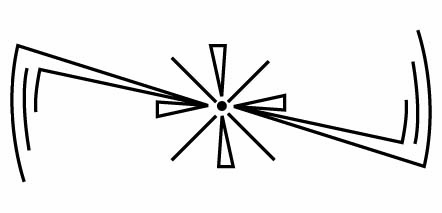 Hours:  Monday thru Thursday              9:00 AM until 12.00 PM              2:00 PM until 5:00 PM LANCE J. MORRIS, NMD; FANCFM1601 N. Tucson Blvd., Suite 37Tucson, Arizona 85716-3410PHONE: (520) 322-8122FAX: (520) 323-1741Email: wfmedicine37@gmail.comwww.resonantsoundtherapy.comDr. Lance Morris received his B.A. from the University of Arizona in biochemistry and psychology.  He received his Naturopathic Medical degree from Bastyr University in Seattle, Washington and is a fellow of the American Naturopathic College of Family Medicine.   Dr. Morris is an associate of Wholistic Family Medicine, a clinic drawing on natural, alternative treatments developed throughout the world.  Dr. Morris specializes in chronic and degenerative diseases, treating patients from all parts of the United States and many other countries.  He is a past President of the Arizona Naturopathic Medical Association and a founding director and board member of the Southwest College of Naturopathic Medicine in Tempe, Arizona.  Dr. Morris has taught basic and clinical sciences at the college.   He now offers RST (resonant sound therapy) developed exclusively by Dr. Morris.  This hands-on therapy, involving patient-to-doctor vocal sound, unwinds the fascia – allowing Chi (the electromagnetic life force) to flow without blockage and allows our bodies to heal from the inside out.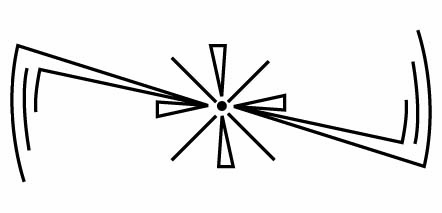 Wholistic Family Medicine1601 N. Tucson Blvd., Suite 37Tucson, Arizona 85716-3410PHONE: (520) 322-8122FAX: (520) 323-1741>+<Note: My Appointment with Dr. Lance J. Morris:day:____________________date:___________________time:___________________>+<